القلويداتAlkaloidsهي مركبات عضوية تحوي في بنيتها على ذرة آزوت واحدة او اكثر و في اغلب الاحيان ضمن حلقات غير متجانسة و يمكن لذرة الآزوت ان تتواجد بشكل :امين ثا نوي امين ثالثياملاح امونيوم رباعية بشكل اوكسيد الامينمجموعة اميدية سبب تسميتها قلويدات لان معظمها يتمتع بخواص قلوية .تصنيف القلويدات :عرف حتى الآن حوالي 12000 مركب قلويدي و لكن القلويدات الهامة طبيا عددها محدود و تصنف القلويدات :حسب الفصائل النباتية التي تحويها حسب الاصطناع الحيوي حسب البنية الكيميائيةحسب التاثير الفارماكولوجيتصنيف القلويدات العام : 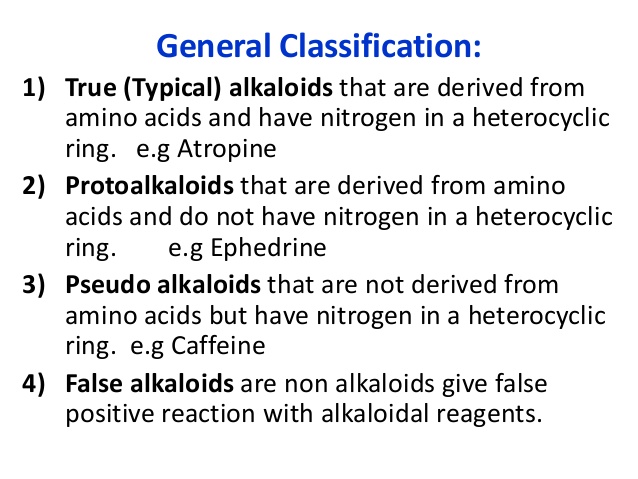 التصنيف حسب الاصطناع الحيوي :تصنف القلويدات على اساس المركب الاساسي الذي تصطنع منه القلويدات حيويا  و التي تتضمن القلويدات المشتقة من  :  الاورنيتين Ornithine : قلويدات التروبان و البيروليدين  التريبتوفان Tryptophan : قلويدات الاندول و الكينولينالليزين Lysine :فينيل الانين Phenyl alanineتيروزين Tyrosineهيستيدين Histidineانترانيليك اسيد Anthranillic acidمواد اخرىالتصنيف حسب البنية الكيميائية :الاصطناع الحيوي للبيروليدين :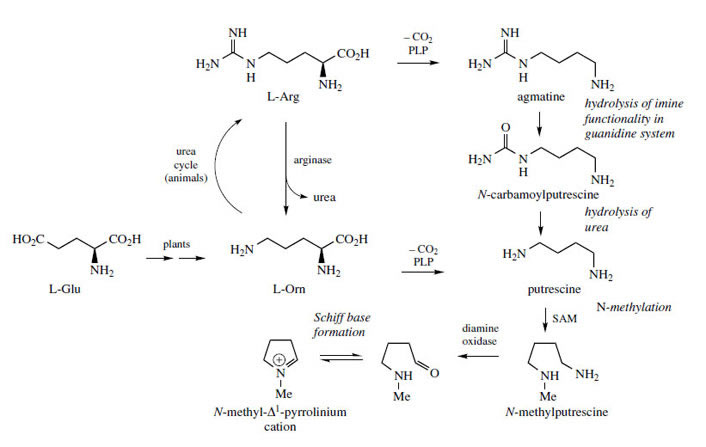 الاصطناع الحيوي للنيكوتين :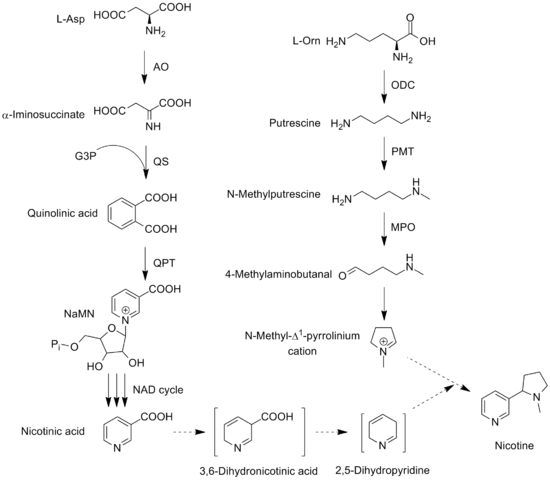 و سنشرح طريقة الاصطناع الحيوي للنيكوتين :الاصطناع الحيوي للنيكوتين يتطلب اتحاد حلقتين عطريتين غير متجانستين هما حلقة البيروليدين و حلقة البيريدين . دراسات الاستقلاب توضح بان حلقة البيريدين تشتق من حمض النيكوتين Nicotinic acid بينما حلقة البيروليدين تشتق من شاردة N-methyl-∆1-pyrrolidium   الاصطناع الحيوي لهيكل الحلقتين يعتمد على طريقتين :طريق NAD من اجل نيكوتينيك اسيدطريق التروبان Tropane من اجل شاردة البيروليديومطريق NAD في جنس نبات Nicotiana :.1 – اكسدة اسبارتيك اسيد الى الفا ايمينو سوكسينات α-imino succinate بواسطة انزيم اسبارتات اوكسيداز Aspartate Oxidase (AO)2 – يتحد المركب السابق مع glyceraldehyde-3-phosphate و يتشكل حلقة بوجود انزيم كينولينات سينتاز quinolinate synthase (QS) ليعطي كينولينيك اسيد quinolinic acid3 – يتفاعل بعد ذلك الكينولينيك اسيد مع فوسفوريبوكسيل بيروفوسفات phosphoriboxyl pyrophosphate و بواسطة انزيم transferase (QPT)  phosphoribosyl quinolinic acid و يتشكل مركب nicotinic acid mononucleotide (NaMN)4 – يتحول بعد ذلك الى نيكوتينيك اسيد و الذي يمكن ان يتحول الى نيكوتيناميد بواسطة انزيم nicotinamidaseشاردة البيروليديوم الداخلة في تركيب النيكوتين هي مركب وسطي كذلك في الاصطناع الحيوي للقلويدات المشتقة من نواة التروبان الاصطناع الحيوي لهل يتم على الشكل التالي :1 – يبدا من الحمض الاميني Ornithine بعملية ازالة الكاربوكسيل بواسطة انزيم اورنيتين ديكاربوكسيلاز Ornithine decarboxylase (ODC ) ليعطي مركب Putrescine2 – البوتريسين يتحول بعد ذلك الى N-methyl putrescine اضافة ميتيل بوجود SAM و بواسطة انزيم Putrescine N-methyltransferase (PMT)3 – المركب السابق يزال منه الامين و يتحول الى 4-methylaminobutanal بوجود انزيم N-methylputerscine oxidase (MPO)4 – المركب السابق يتحلقن بعد ذلك ليشكل مركب N-methyl-∆1-pyrrolidium   المرحلة الاخيرة في اصطناع النيكوتين هي الاتحاد بين الحلقتين و تتم على الشكل التالي :1 – يتحول النيكوتينيك اسيد الى 2,5-dihydropyridine من خلال 3,6-dihydronicotinic acid2 – 2, 5 ديهيدروبيريدين الوسطي يتحد مع شاردة البيريديوم ليعطي النيكوتين ClassMajor groupsMain synthesis stepsExamplesAlkaloids with nitrogen heterocycles (true alkaloids)Alkaloids with nitrogen heterocycles (true alkaloids)Alkaloids with nitrogen heterocycles (true alkaloids)Alkaloids with nitrogen heterocycles (true alkaloids)Pyrrolidine    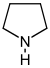 Ornithine or arginine → putrescine → N-methylputrescine → N-methyl-Δ1-pyrroline Cuscohygrine, hygrine, hygroline, stachydrine Tropane    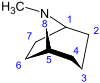 Atropine group
Substitution in positions 3, 6 or 7Ornithine or arginine → putrescine → N-methylputrescine → N-methyl-Δ1-pyrroline  Atropine, scopolamine, hyoscyamine[  Tropane    Cocaine group
Substitution in positions 2 and 3Ornithine or arginine → putrescine → N-methylputrescine → N-methyl-Δ1-pyrroline  Cocaine, ecgonine  Pyrrolizidine   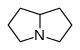 Non-estersInplants: ornithine or arginine → putrescine → homospermidine → retronecine  Retronecine, heliotridine, laburnine  Pyrrolizidine   Complex esters of monocarboxylic acidsInplants: ornithine or arginine → putrescine → homospermidine → retronecine  Indicine, lindelophin, sarracine Pyrrolizidine   Macrocyclic diestersInplants: ornithine or arginine → putrescine → homospermidine → retronecine  Platyphylline, trichodesmine Pyrrolizidine   1-aminopyrrolizidines (lolines)In fungi: L-proline + L-homoserine → N-(3-amino-3-carboxypropyl)proline → norloline Loline, N-formylloline, N-acetylloline[ Piperidine   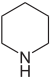 Lysine → cadaverine → Δ1-piperideine Sedamine, lobeline, anaferine, piperine  Piperidine   Octanoic acid → coniceine → coniine Coniine, coniceine Quinolizidine   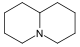 Lupinine   Lysine → cadaverine → Δ1-piperideine   Lupinine, nupharidin Quinolizidine   Cytisine   Lysine → cadaverine → Δ1-piperideine   Cytisine Quinolizidine   Sparteine  Lysine → cadaverine → Δ1-piperideine   Sparteine, lupanine anahygrine[ Quinolizidine   Matrine  Lysine → cadaverine → Δ1-piperideine   Matrine, oxymatrine, allomatridine Quinolizidine   Ormosanine   Lysine → cadaverine → Δ1-piperideine   Ormosaninepiptantine, Indolizidine derivatives 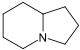 Lysine → δ-semialdehyde of α-aminoadipic acid → pipecolic acid → 1 indolizidinone Swainsonine,castanospermine Pyridine derivatives 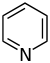 Simple derivatives of pyridineNicotinic acid → dihydronicotinic acid → 1,2-dihydropyridine Trigonelline, ricinine, arecoline  Pyridine derivatives Polycyclic noncondensing pyridine derivativesNicotinic acid → dihydronicotinic acid → 1,2-dihydropyridine Nicotine, nornicotine, anabasine, anatabine  Pyridine derivatives Polycyclic condensed pyridine derivativesNicotinic acid → dihydronicotinic acid → 1,2-dihydropyridine Actinidine, gentianine, pediculinine Pyridine derivatives Sesquiterpene pyridine derivativesNicotinicacid, isoleucine  Evonine, hippocrateine,triptonine Isoquinoline derivatives and related alkaloids  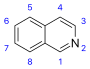 Simple derivatives of isoquinoline  Tyrosine or phenylalanine → dopamine or tyramine (for alkaloids Amarillis)  Salsoline, lophocerine  Isoquinoline derivatives and related alkaloids  Derivatives of 1- and 3-isoquinolines [ Tyrosine or phenylalanine → dopamine or tyramine (for alkaloids Amarillis)  N-methylcoridaldine, noroxyhydrastinine  Isoquinoline derivatives and related alkaloids  Derivatives of 1- and 4-phenyltetrahydroisoquinolines  Tyrosine or phenylalanine → dopamine or tyramine (for alkaloids Amarillis)  Cryptostilin  Isoquinoline derivatives and related alkaloids  Derivatives of 5-naftil-isoquinoline [ Tyrosine or phenylalanine → dopamine or tyramine (for alkaloids Amarillis)  Ancistrocladine Isoquinoline derivatives and related alkaloids  Derivatives of 1- and 2-benzyl-izoquinolines  Tyrosine or phenylalanine → dopamine or tyramine (for alkaloids Amarillis)  Papaverine, laudanosine, sendaverineIsoquinoline derivatives and related alkaloids  Cularine group Tyrosine or phenylalanine → dopamine or tyramine (for alkaloids Amarillis)  Cularine, yagonine Isoquinoline derivatives and related alkaloids  Pavines and isopavines Tyrosine or phenylalanine → dopamine or tyramine (for alkaloids Amarillis)  Argemonine, amurensine  Isoquinoline derivatives and related alkaloids  Benzopyrrocolines  Tyrosine or phenylalanine → dopamine or tyramine (for alkaloids Amarillis)  Cryptaustoline  Isoquinoline derivatives and related alkaloids  Protoberberines  Tyrosine or phenylalanine → dopamine or tyramine (for alkaloids Amarillis)  Berberine, canadine, ophiocarpine, mecambridine, corydaline  Isoquinoline derivatives and related alkaloids  Phthalidisoquinolines  Tyrosine or phenylalanine → dopamine or tyramine (for alkaloids Amarillis)  Hydrastine, narcotine (Noscapine) Isoquinoline derivatives and related alkaloids  Spirobenzylisoquinolines  Tyrosine or phenylalanine → dopamine or tyramine (for alkaloids Amarillis)  Fumaricine  Isoquinoline derivatives and related alkaloids  Ipecacuanha alkaloids  Tyrosine or phenylalanine → dopamine or tyramine (for alkaloids Amarillis)  Emetine, protoemetine, ipecoside Isoquinoline derivatives and related alkaloids  Benzophenanthridines  Tyrosine or phenylalanine → dopamine or tyramine (for alkaloids Amarillis)  Sanguinarine, oxynitidine, corynoloxine Isoquinoline derivatives and related alkaloids  Aporphines  Tyrosine or phenylalanine → dopamine or tyramine (for alkaloids Amarillis)  Glaucine, coridine, liriodenine  Isoquinoline derivatives and related alkaloids  Proaporphines Tyrosine or phenylalanine → dopamine or tyramine (for alkaloids Amarillis)  Pronuciferine, glaziovine  Isoquinoline derivatives and related alkaloids  Homoaporphines Tyrosine or phenylalanine → dopamine or tyramine (for alkaloids Amarillis)  Kreysiginine, multifloramin Isoquinoline derivatives and related alkaloids  Homoproaporphines  Tyrosine or phenylalanine → dopamine or tyramine (for alkaloids Amarillis)  Tropoloisoquinolines Imerubrine  Azofluoranthenes Rufescine, imeluteine  Amaryllis alkaloids Lycorine, ambelline, tazettine, galantamine, montanine Erythrina alkaloids Erysodine, erythroidine Phenanthrene derivatives Atherosperminine  Protopines  Protopine, oxomuramine, corycavidine  Oxazole derivatives[ 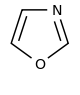 Tyrosine → tyramine[ Annuloline, halfordinol, texalinetexamineIsoxazolederivatives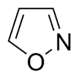 Ibotenic acid → MuscimolIbotenic acid, MuscimolThiazole derivatives 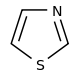 1-Deoxy-D-xylulose 5-phosphate (DOXP), tyrosine, cysteine  Nostocyclamide, thiostreptone  Quinazoline derivatives 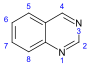 3,4-Dihydro-4-quinazolone derivativesAnthranilic acid or phenylalanine or ornithine [ Febrifugine[ Quinazoline derivatives 1,4-Dihydro-4-quinazolone derivativesAnthranilic acid or phenylalanine or ornithine [ Glycorine, arborine, glycosminine[ Quinazoline derivatives Pyrrolidine and piperidine quinazoline derivativesAnthranilic acid or phenylalanine or ornithine [ Vazicine (peganine)   Acridine derivatives 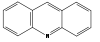 Anthranilic acid RutacridineacronicineQuinoline derivatives 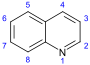 Simple derivatives of quinoline derivatives of 2 – quinolones and 4-quinoloneAnthranilic acid → 3-carboxyquinoline [ Cusparine, echinopsine, evocarpine Quinoline derivatives Tricyclic terpenoidsAnthranilic acid → 3-carboxyquinoline [ Flindersine Quinoline derivatives Furanoquinoline derivativesAnthranilic acid → 3-carboxyquinoline [ Dictamnine, fagarine, skimmianine Quinoline derivatives QuininesTryptophan → tryptamine → strictosidine (with secologanin) → korinanteal → cinhoninon  Quinine, quinidine, cinchonine, cinhonidine Indole derivatives 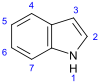  : indole alkaloidsSemiterpenoid indole alkaloidsSemiterpenoid indole alkaloidsSemiterpenoid indole alkaloidsSemiterpenoid indole alkaloidsErgot alkaloids Tryptophan → chanoclavine → agroclavine → elimoclavine → paspalic acid → lysergic acid Tryptophan → chanoclavine → agroclavine → elimoclavine → paspalic acid → lysergic acid Ergotamine, ergobasine, ergosine Monoterpenoid indole alkaloidsMonoterpenoid indole alkaloidsMonoterpenoid indole alkaloidsMonoterpenoid indole alkaloidsCorynanthe type alkaloids Corynanthe type alkaloids Tryptophan → tryptamine → strictosidine (with secologanin) Ajmalicine, sarpagine, vobasine, ajmaline, yohimbine, reserpine, mitragynine, group strychnine and (Strychnine brucine, aquamicine, vomicine Iboga-type alkaloids Iboga-type alkaloids Tryptophan → tryptamine → strictosidine (with secologanin) Ibogamine, ibogaine, voacangine Aspidosperma-type alkaloids  Aspidosperma-type alkaloids  Tryptophan → tryptamine → strictosidine (with secologanin) Vincamine, vinca alkaloids, vincotine, Imidazole derivatives[ 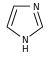 Directly from histidine Histamine, pilocarpine, pilosine, stevensine Purine derivatives 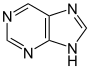 Xanthosine (formed in purine biosynthesis) → 7 methylxantosine → 7-methyl xanthine → theobromine → caffeine Caffeine, theobromine, theophylline, saxitoxin[1Alkaloids with nitrogen in the side chain (protoalkaloids)Alkaloids with nitrogen in the side chain (protoalkaloids)Alkaloids with nitrogen in the side chain (protoalkaloids)Alkaloids with nitrogen in the side chain (protoalkaloids)β-Phenylethylamine derivatives[ 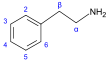 Tyrosine or phenylalanine → dioxyphenilalanine → dopamine → adrenaline and mescaline tyrosine → tyramine phenylalanine → 1-phenylpropane-1,2-dione → cathinone → ephedrine and pseudoephedrine Tyramine, ephedrine, pseudoephedrine, mescaline, cathinone, catecholamines (adrenaline, noradrenaline, Tyramine, ephedrine, pseudoephedrine, mescaline, cathinone, catecholamines (adrenaline, noradrenaline, Colchicine alkaloids 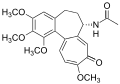 Tyrosine or phenylalanine → dopamine → autumnaline → colchicine  Colchicine, Colchicine, Muscarine   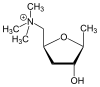 Glutamic acid → 3-ketoglutamic acid → muscarine (with pyruvic acid)[140]Muscarine, allomuscarine, epimuscarine, epiallomuscarine Muscarine, allomuscarine, epimuscarine, epiallomuscarine Benzylamine  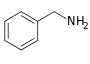 Phenylalanine with valine, leucine or isoleucine Capsaicin, dihydrocapsaicin, nordihydrocapsaicin, Capsaicin, dihydrocapsaicin, nordihydrocapsaicin, Polyamines alkaloidsPolyamines alkaloidsPolyamines alkaloidsPolyamines alkaloidsPolyamines alkaloidsPolyamines alkaloidsPolyamines alkaloidsPolyamines alkaloidsPolyamines alkaloidsPolyamines alkaloidsPutrescine derivatives  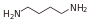 Putrescine derivatives  ornithine → putrescine → spermidine → spermine ]ornithine → putrescine → spermidine → spermine ]ornithine → putrescine → spermidine → spermine ]ornithine → putrescine → spermidine → spermine ]ornithine → putrescine → spermidine → spermine ]Paucine  Spermidine derivatives  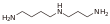 Spermidine derivatives  ornithine → putrescine → spermidine → spermine ]ornithine → putrescine → spermidine → spermine ]ornithine → putrescine → spermidine → spermine ]ornithine → putrescine → spermidine → spermine ]ornithine → putrescine → spermidine → spermine ]Lunarine, codonocarpine Spermine derivatives 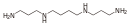 Spermine derivatives ornithine → putrescine → spermidine → spermine ]ornithine → putrescine → spermidine → spermine ]ornithine → putrescine → spermidine → spermine ]ornithine → putrescine → spermidine → spermine ]ornithine → putrescine → spermidine → spermine ]Verbascenine, Peptide (cyclopeptide) alkaloidsPeptide (cyclopeptide) alkaloidsPeptide (cyclopeptide) alkaloidsPeptide (cyclopeptide) alkaloidsPeptide (cyclopeptide) alkaloidsPeptide (cyclopeptide) alkaloidsPeptide (cyclopeptide) alkaloidsPeptide (cyclopeptide) alkaloidsPeptide (cyclopeptide) alkaloidsPeptide (cyclopeptide) alkaloidsPeptide (cyclopeptide) alkaloidsPeptide alkaloids with a 13-membered cycle  Peptide alkaloids with a 13-membered cycle  Peptide alkaloids with a 13-membered cycle  Peptide alkaloids with a 13-membered cycle  Nummularine C typeNummularine C typeNummularine C typeFrom different amino acids  From different amino acids  Nummularine C, Nummularine S  Nummularine C, Nummularine S  Peptide alkaloids with a 13-membered cycle  Peptide alkaloids with a 13-membered cycle  Peptide alkaloids with a 13-membered cycle  Peptide alkaloids with a 13-membered cycle  Ziziphine typeZiziphine typeZiziphine typeFrom different amino acids  From different amino acids  Ziziphine A, sativanine Ziziphine A, sativanine Peptide alkaloids with a 14-membered cycle Peptide alkaloids with a 14-membered cycle Peptide alkaloids with a 14-membered cycle Peptide alkaloids with a 14-membered cycle Frangulanine typeFrangulanine typeFrangulanine typeFrom different amino acids  From different amino acids  Frangulanine, scutianine J  Frangulanine, scutianine J  Peptide alkaloids with a 14-membered cycle Peptide alkaloids with a 14-membered cycle Peptide alkaloids with a 14-membered cycle Peptide alkaloids with a 14-membered cycle Scutianine A typeScutianine A typeScutianine A typeFrom different amino acids  From different amino acids  Scutianine A  Scutianine A  Peptide alkaloids with a 14-membered cycle Peptide alkaloids with a 14-membered cycle Peptide alkaloids with a 14-membered cycle Peptide alkaloids with a 14-membered cycle Integerrine typeIntegerrine typeIntegerrine typeFrom different amino acids  From different amino acids  Integerrine, discarine D  Integerrine, discarine D  Peptide alkaloids with a 14-membered cycle Peptide alkaloids with a 14-membered cycle Peptide alkaloids with a 14-membered cycle Peptide alkaloids with a 14-membered cycle Amphibine F typeAmphibine F typeAmphibine F typeFrom different amino acids  From different amino acids  Amphibine F, spinanine   Amphibine F, spinanine   Peptide alkaloids with a 14-membered cycle Peptide alkaloids with a 14-membered cycle Peptide alkaloids with a 14-membered cycle Peptide alkaloids with a 14-membered cycle Amfibine B typeAmfibine B typeAmfibine B typeFrom different amino acids  From different amino acids  Amphibine B, lotusine  Amphibine B, lotusine  Peptide alkaloids with a 15-membered cycle  Peptide alkaloids with a 15-membered cycle  Peptide alkaloids with a 15-membered cycle  Peptide alkaloids with a 15-membered cycle  Mucronine A typeMucronine A typeMucronine A typeFrom different amino acids  From different amino acids  Pseudoalkaloids (terpenes and steroids)Pseudoalkaloids (terpenes and steroids)Pseudoalkaloids (terpenes and steroids)Pseudoalkaloids (terpenes and steroids)Pseudoalkaloids (terpenes and steroids)Pseudoalkaloids (terpenes and steroids)Pseudoalkaloids (terpenes and steroids)Pseudoalkaloids (terpenes and steroids)Pseudoalkaloids (terpenes and steroids)Pseudoalkaloids (terpenes and steroids)Diterpenes  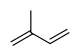 Lycoctonine typeLycoctonine typeLycoctonine typeLycoctonine typeMevalonic acid → izopentenilpyrophosfate → geranyl pyrophosphate  Mevalonic acid → izopentenilpyrophosfate → geranyl pyrophosphate  Aconitine, delphinine Aconitine, delphinine Aconitine, delphinine Steroids[ 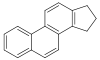 Cholesterol, arginine  Cholesterol, arginine  Solasodine, solanidine, veralkamine,  Solasodine, solanidine, veralkamine,  Solasodine, solanidine, veralkamine,  